1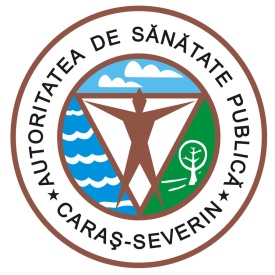 1700 Reşiţa, Str.Spitalului, Nr.36Tel. 0255/214091;  fax 0255/224691 E-mail dspcs@asp-caras.ro    Cod fiscal  : 3228152 Cod poştal :  320076                                                                                     Nr. 6621 din 27.10.2020SITUAȚIA CAZURILOR COVID 19 LA NIVELUL JUDEȚULUI CARAȘ-SEVERINPentru data de  27.10.2020 ora 08.30  vă comunicăm următoarele date:-confirmaţi  de la 01.03.2020 – 2372-vindecati CARAŞ SEVERIN din 25.06.2020- 896 ( 440 Reşiţa; 456 Caransebeş)	-vindecati TIMIŞ -2-vindecati Hunedoara-2-persoane decedate- 128 în CARAS SEVERIN şi 8 TIMIS-persoane internate la data de 26.10.2020 CARAS-SEVERIN–136 (72 Resita,6 ATI, 55 Caransebes, 3 ATI)Situatia carantinatilor si izolatilor :- persoane izolate institutionalizata /conf. Legii.136/2020- 110- persoane izolate la domiciliu- persoane cu test pozitiv + persoane carantinate la domiciliu- 880                                                - din care cu test pozitiv - 385- persoane carantinate  la domiciliu conf. Legii.136/2020-774	- persoane testate –6957- numar probe recoltate din 26.10.2020 ora 8.00 – 27.10.2020 ora 08.00-96- numar decizii emise pentru persoanele aflate în izolare-1335- numar decizii emise pentru persoanele aflate în carantina- 3723Nota :Am introdus date pana in  data de  26.10.2020 ora.15.00, iar raportarea este intr-o continua dinamica, in functie de rezultatele testelor venite de la laboratoarele din toata tara. Decese: Femeie din Turnu Ruieni, de 78 de ani, decedată la SMU Caransebeș. HTA esențială stadiul 2, diabet zaharat tip 2, fibroză pulmonară.Bărbat de 69 de ani din Reșița, decedat la SJU Reșița. Diabet zaharat tip 2, obezitate grad 1, HTA esențială stadiul 2 cu risc înalt, fibrilație atrială permanentă.Femeie de 75 de ani, din Reșița decedată la SMU Caransebeș. HTA esențială tip 2, fibrilație atrială cu alură ventriculară rapidă, cardiopatie ischemică cronică.Femeie de 57 de ani din Reșița, decedată în 25.10. 2020 la SJU Reșița. HTA, obezitate morbidă, diabet zaharat tip 2, boală pulmonară cronică obstructivă.Femeie de 64 de ani din Pojejena decedată la Reșița. Diabet zaharat decompensat. Femeie de 83 de ani din Bocșa decedată în 25.10.2020 la Reșița. HTA, cardiopatie ischemică cronică, AVC sechelar, paraplegie, diabet zaharat tip 2, lacunarism cerebral. ȘEF DEPARTAMENTSUPRAVEGHERE ÎN SĂNĂTATE PUBLICĂMEDIC PRIMAR  EPIDEMIOLOGDr. BORCĂU MIRCEA